ProjektasVadovaudamasi Lietuvos Respublikos vietos savivaldos įstatymo 16 straipsnio 2 dalies 37 punktu, Lietuvos Respublikos nekilnojamojo turto mokesčio įstatymo 6 straipsnio 1 ir 2 dalimis, Pagėgių savivaldybės taryba  n u s p r e n d ž i a:1. Nustatyti 2019 metų mokestiniam laikotarpiui nekilnojamojo turto mokesčio tarifą:1.1. fiziniams ir juridiniams asmenims – 0,3 procento nekilnojamojo turto mokestinės vertės, išskyrus kitos paskirties inžinerinius statinius − atsinaujinančių išteklių energiją naudojančius energijos gamybos statinius (vėjo elektrinės, saulės šviesos energijos elektrinės, saulės šilumos energijos kolektoriai ir kiti); 1.2. kitos paskirties inžineriniams statiniams − atsinaujinančių išteklių energiją naudojantiems energijos gamybos statiniams (vėjo elektrinės, saulės šviesos energijos elektrinės, saulės šilumos energijos kolektoriai ir kiti) – 3,0 procentai nekilnojamojo turto mokestinės vertės;1.3. apleistam arba neprižiūrimam nekilnojamajam turtui – 3,0 procentai nekilnojamojo turto mokestinės vertės.2. Sprendimą paskelbti Teisės aktų registre ir Pagėgių savivaldybės interneto svetainėje www.pagegiai.lt.Šis sprendimas gali būti skundžiamas Regionų apygardos administracinio teismo Klaipėdos rūmams (Galinio Pylimo g. 9, 91230 Klaipėda) Lietuvos Respublikos administracinių bylų teisenos įstatymo nustatyta tvarka per 1 (vieną) mėnesį nuo sprendimo paskelbimo dienos. SUDERINTA:Administracijos direktorė                                          		Dainora ButvydienėBendrojo ir juridinio skyriaus vyriausiasis specialistas	Valdas Vytuvis                                  Kalbos ir archyvo tvarkytoja                                                              Laimutė MickevičienėParengė Administracijos vyriausioji ekonomistė  Dalija Irena Einikienė    Pagėgių savivaldybės tarybos  veiklos reglamento  2 priedasdėl nekilnojamojo turto mokesčio tarifo 2019 metams nustatymo______________________________________________________________AIŠKINAMASIS RAŠTAS______2018 04 30_______(Data)Parengto projekto tikslai ir uždaviniaiVadovaujantis Lietuvos Respublikos nekilnojamojo turto mokesčio įstatymu, Savivaldybės taryba iki einamojo mokestinio laikotarpio birželio 1 dienos turi nustatyti konkretų mokesčio tarifą, kuris galios Savivaldybės teritorijoje nuo kito mokestinio laikotarpio pradžios. Savivaldybės tarybai siūloma  diferencijuoti mokesčio tarifus, atsižvelgiant į nekilnojamojo turto paskirtįKaip šiuo metu yra sureguliuoti projekte aptarti klausimaiLietuvos Respublikos nekilnojamojo turto mokesčio įstatyme numatyta, kad mokesčio tarifas gali būti nuo 0,3 procento iki 3 procentų nekilnojamojo turto mokestinės vertės. 3.  Kokių teigiamų rezultatų laukiamaPriėmus sprendimą tikimasi, kad bus surinktos mokesčių pajamos į biudžetą.Galimos neigiamos priimto projekto pasekmės ir kokių priemonių reikėtų imtis, kad tokių pasekmių būtų išvengta._Kokius galiojančius aktus (tarybos, mero, savivaldybės administracijos direktoriaus) reikėtų pakeisti ir panaikinti, priėmus sprendimą pagal teikiamą projektą._Jeigu priimtam sprendimui reikės kito tarybos sprendimo, mero potvarkio ar administracijos direktoriaus įsakymo, kas ir kada juos turėtų parengti._ Ar reikalinga atlikti sprendimo projekto antikorupcinį vertinimąReikalingas.Sprendimo vykdytojai ir įvykdymo terminai, lėšų, reikalingų sprendimui įgyvendinti, poreikis (jeigu tai numatoma – derinti su Finansų skyriumi)Nekilnojamojo turto mokestį administruoja Valstybinė mokesčių inspekcijaProjekto rengimo metu gauti specialistų vertinimai ir išvados, ekonominiai apskaičiavimai (sąmatos)  ir konkretūs finansavimo šaltiniai_ Projekto rengėjas ar rengėjų grupė.Administracijos vyriausioji ekonomistė Dalija Irena EinikienėKiti, rengėjo nuomone,  reikalingi pagrindimai ir paaiškinimai._Administracijos vyriausioji ekonomistė                                                Dalija Irena Einikienė             (Rengėjo pareigos)	                            (Parašas)		(Rengėjo vardas, pavardė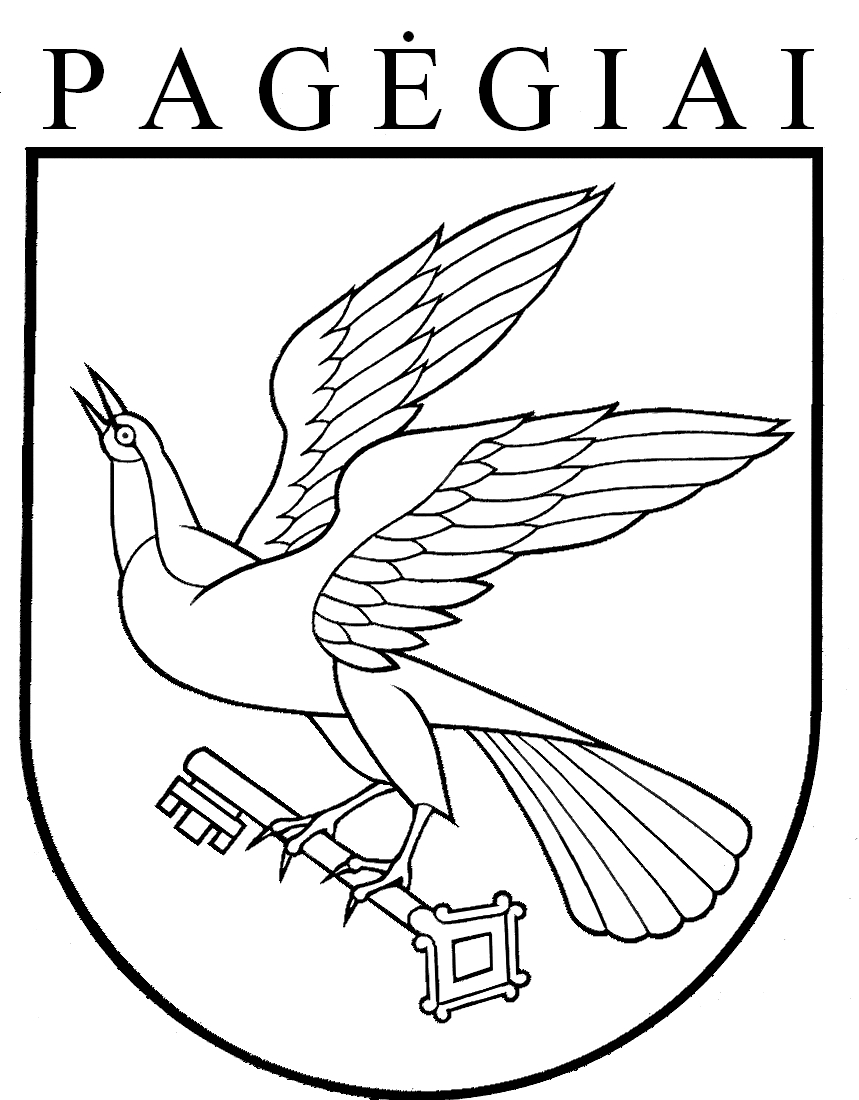 Pagėgių savivaldybės tarybasprendimasdėl nekilnojamojo turto mokesčio tarifo 2019 metŲ MOKESTINIAM LAIKOTARPIUI nustatymo2018 m. gegužės 9 d. Nr. T1-80Pagėgiai